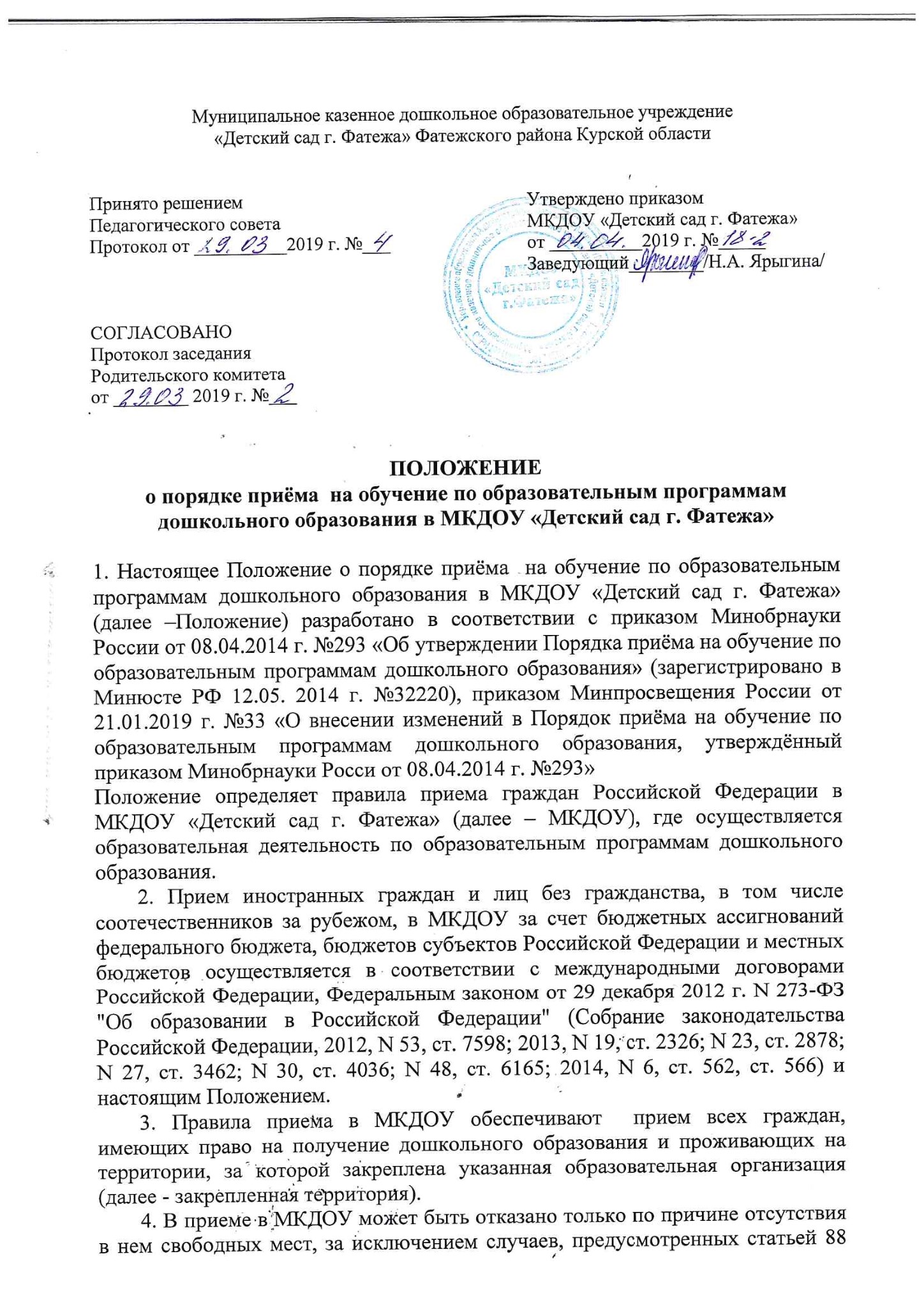 Федерального закона от 29 декабря 2012 г. N 273-ФЗ "Об образовании в Российской Федерации" (Собрание законодательства Российской Федерации, 2012, N 53, ст. 7598; 2013, N 19, ст. 2326; N 23, ст. 2878; N 27, ст. 3462; N 30, ст. 4036; N 48, ст. 6165; 2014, N 6, ст. 562, ст. 566). В случае отсутствия мест в МКДОУ родители (законные представители) ребенка для решения вопроса о его устройстве в другую общеобразовательную организацию обращаются непосредственно в орган исполнительной власти субъекта Российской Федерации, осуществляющий государственное управление в сфере образования, или орган местного самоуправления, осуществляющий управление в сфере образования.5. МКДОУ обязано ознакомить родителей (законных представителей) со своим уставом, лицензией на осуществление образовательной деятельности, с образовательными программами и другими документами, регламентирующими организацию и осуществление образовательной деятельности, права и обязанности воспитанников.МКДОУ размещает распорядительный акт органа местного самоуправления муниципального района о закреплении образовательных организаций за конкретными территориями муниципального района, издаваемый не позднее 1 апреля текущего года  (далее - распорядительный акт о закрепленной территории).Копии указанных документов, информация о сроках приема документов размещаются на информационном стенде и на официальном сайте МКДОУ  в сети Интернет. Факт ознакомления родителей (законных представителей) ребенка с указанными документами фиксируется в заявлении о приеме в МКДОУ и заверяется личной подписью родителей (законных представителей) ребенка.6. Прием в МКДОУ   осуществляется в течение всего календарного года при наличии свободных мест.7. Документы о приеме ребенка  в МКДОУ  подаются  при наличии решения  комиссии по комплектованию управления образования Администрации Фатежского района Курской области (в рамках реализации государственной и муниципальной услуги, предоставляемой органами исполнительной власти субъектов Российской Федерации и органами местного самоуправления, по приему заявлений, постановке на учет и зачислению детей в образовательные организации, реализующие основную образовательную программу дошкольного образования (детские сады).8. Прием в МКДОУ  осуществляется по личному заявлению родителя (законного представителя) ребенка (Приложение 1) при предъявлении оригинала документа, удостоверяющего личность родителя (законного представителя), либо оригинала документа, удостоверяющего личность иностранного гражданина и лица без гражданства в Российской Федерации в соответствии со статьей 10 Федерального закона от 25 июля 2002 г. N 115-ФЗ "О правовом положении иностранных граждан в Российской Федерации" (Собрание законодательства Российской Федерации, 2002, N 30, ст. 3032).МКДОУ  может осуществлять прием указанного заявления в форме электронного документа с использованием информационно-телекоммуникационных сетей общего пользования.В заявлении родителями (законными представителями) ребенка указываются следующие сведения:а) фамилия, имя, отчество (последнее - при наличии) ребенка;б) дата и место рождения ребенка;в) фамилия, имя, отчество (последнее - при наличии) родителей (законных представителей) ребенка;г) адрес места жительства ребенка, его родителей (законных представителей);д) контактные телефоны родителей (законных представителей) ребенка.е) о выборе языка образования, родного языка из числа языков народов Российской Федерации, в том числе русского языка как родного языка.Примерная форма заявления размещается МКДОУ на информационном стенде и на официальном сайте МКДОУ  в сети Интернет. Прием детей, впервые поступающих в образовательную организацию, осуществляется на основании медицинского заключения.Для приема в МКДОУ:а) родители (законные представители) детей, проживающих на закрепленной территории, для зачисления ребенка в МКДОУ  дополнительно предъявляют оригинал свидетельства о рождении ребенка или документ, подтверждающий родство заявителя (или законность представления прав ребенка), свидетельство о регистрации ребенка по месту жительства или по месту пребывания на закрепленной территории или документ, содержащий сведения о регистрации ребенка по месту жительства или по месту пребывания;б) родители (законные представители) детей, не проживающих на закрепленной территории, дополнительно предъявляют свидетельство о рождении ребенка.Родители (законные представители) детей, являющихся иностранными гражданами или лицами без гражданства, дополнительно предъявляют документ, подтверждающий родство заявителя (или законность представления прав ребенка), и документ, подтверждающий право заявителя на пребывание в Российской Федерации.Иностранные граждане и лица без гражданства все документы представляют на русском языке или вместе с заверенным в установленном порядке переводом на русский язык.Копии предъявляемых при приеме документов хранятся в МКДОУ на время обучения ребенка.9. Дети с ограниченными возможностями здоровья принимаются на обучение по адаптированной образовательной программе дошкольного образования только с согласия родителей (законных представителей) и на основании рекомендаций психолого-медико-педагогической комиссии.10. Требование представления иных документов для приема детей в МКДОУ в части, не урегулированной законодательством об образовании, не допускается.11. Факт ознакомления родителей (законных представителей) ребенка, в том числе через информационные системы общего пользования, с Уставом МКДОУ, лицензией на  осуществление образовательной деятельности, образовательными программами, реализуемыми ДОУ, правами и обязанностями воспитанников, правилами внутреннего распорядка воспитанников и другими документами, регламентирующими организацию образовательного процесса фиксируется в заявлении о приеме и заверяется личной подписью родителей (законных представителей) ребенка.Подписью родителей (законных представителей) ребенка фиксируется также согласие на обработку их персональных данных и персональных данных ребенка в порядке, установленном законодательством Российской Федерации.12. Родители (законные представители) ребенка могут направить заявление о приеме в МКДОУ почтовым сообщением с уведомлением о вручении посредством официального сайта управления образования Администрации  Фатежского района Курской области в информационно-телекоммуникационной сети "Интернет", федеральной государственной информационной системы "Единый портал государственных и муниципальных услуг (функций)" в порядке предоставления государственной и муниципальной услуги в соответствии с пунктом 7 настоящего Положения.Оригинал паспорта или иного документа, удостоверяющего личность родителей (законных представителей), и другие документы в соответствии с пунктом 8 настоящего Положения предъявляются заведующему МКДОУ или уполномоченному им должностному лицу в сроки, определяемые управлением образования Администрации  Фатежского района Курской области, до начала посещения ребенком МКДОУ.13. Заявление о приеме в МКДОУ и прилагаемые к нему документы, представленные родителями (законными представителями) детей, регистрируются заведующим  МКДОУ или уполномоченным им должностным лицом, ответственным за прием документов, в журнале приема заявлений о приеме в МКДОУ. После регистрации заявления родителям (законным представителям) детей выдается расписка в получении документов для приема ребенка в МКДОУ, содержащая информацию о регистрационном номере заявления о приеме ребенка в МКДОУ, перечне представленных документов. Расписка заверяется подписью заведующего  МКДОУ и печатью МКДОУ.14. Дети, родители (законные представители) которых не представили необходимые для приема документы в соответствии с пунктом 8 настоящего Положения, остаются на учете детей, нуждающихся в предоставлении места в  МКДОУ. Место в МКДОУ  ребенку предоставляется при освобождении мест в соответствующей возрастной группе в течение года.15. После приема документов, указанных в пункте 8 настоящего Положения, МКДОУ  заключает договор между муниципальным казенным дошкольным образовательным учреждением «Детский сад г.Фатежа» Фатежского района Курской области и родителями (законными представителями) об образовании по образовательным программам дошкольного образования (далее - договор)  (Приложение 2).16. Заведующий издает распорядительный акт о зачислении ребенка в МКДОУ (далее - распорядительный акт) в течение трех рабочих дней после заключения договора. Распорядительный акт в трехдневный срок после издания размещается на информационном стенде  и на официальном сайте МКДОУ   в сети Интернет.После издания распорядительного акта ребенок снимается с учета детей, нуждающихся в предоставлении места в МКДОУ, в порядке предоставления государственной и муниципальной услуги в соответствии с пунктом 7 настоящего Положения.17. На каждого ребенка, зачисленного в МКДОУ, заводится личное дело, в котором хранятся все сданные документы.Приложение 1Заведующему МКДОУ «Детский сад г.Фатежа»Ярыгиной Н.А.____                                                                                                                                                                               __________________________________________________________________________
                                                                                     (ФИО родителя (законного представителя))ЗаявлениеПрошу принять моего ребенка____________________________________________________                                                                                                                    (Ф.И.О. ребенка)Дата и место рождения ребенка_____________________________________________________на обучение по основной образовательной программе дошкольного образования на русском языке в группу общеразвивающей направленности №______ МКДОУ   «Детский сад г.Фатежа»                      с «___»______________20____г.Ф.И. О. матери (законного представителя)____________________________________________________________________________________________________________________________Ф.И.О. отца (законного представителя)______________________________________________________________________________________________________________________________Адрес  места жительства ребенка___________________________________________________Адрес  места жительства матери (законного представителя)____________________________________________________________________________________________________________Адрес места жительства отца (законного представителя)_______________________________________________________________________________________________________________Контактные телефоны родителей (законных представителей)___________________________________________________________________________________________________________« ___» ___________ 20__ г.		________________                     ___________________		дата			       (Подпись)                                               (расшифровка подписи)С Уставом ДОУ, лицензией на  осуществление образовательной деятельности, образовательными программами, реализуемыми ДОУ, правами и обязанностями воспитанников, правилами внутреннего распорядка воспитанников и другими документами, регламентирующими организацию образовательного процесса ознакомлен (а).« ___» ___________ 20__ г.		________________                     ___________________		дата			                       (Подпись)                                              (расшифровка подписи)   На обработку своих персональных данных и персональных данных моего ребенка в порядке, установленном законодательством Российской Федерации, согласен(а).«___» ______________ 20___г.	____________	___________________                                  		                         дата	                                                        (Подпись)                                 (расшифровка подписи)Приложение 2ДОГОВОР №_______между муниципальным казенным дошкольным образовательным учреждением «Детский сад г.Фатежа» Фатежского района Курской области и родителями (законными представителями)об образовании по образовательным программам дошкольного образования  Детский сад г.Фатежа                                                                                                                "____" ______________ ____ г.(место заключения договора)                                                                                                              (дата заключения договора)Муниципальное казенное дошкольное образовательное учреждение «Детский сад г.Фатежа» Фатежского района Курской области(полное наименование и фирменное наименование (при наличии) организации,   осуществляющей образовательную деятельность по образовательным    программам дошкольного образования)осуществляющее   образовательную   деятельность  (далее -  образовательная организация) на основании лицензии от "06" апреля  2016 г. № 2182,  (дата и номер лицензии)выданной комитетом образования и науки Курской области,                       (наименование лицензирующего органа)именуемое в дальнейшем "Учреждение", в лице заведующего Ярыгиной Нелли Анатольевны,   (наименование должности, фамилия, имя, отчество представителя Исполнителя)действующего на основании Устава (утв. 29.12.2015г.),  (реквизиты документа, удостоверяющего полномочия представителя Исполнителя)и _________________________________________________________________________(фамилия, имя, отчество (при наличии)именуем____ в дальнейшем "Родитель",     ,действующ_____ в интересах несовершеннолетн____        _____________________________________________________________________________________________(фамилия, имя, отчество (при наличии),дата рождения)проживающ___ по адресу: _____________________________________________________________________________________________________________________________                           (адрес места жительства ребенка с указанием  индекса)именуем__  в  дальнейшем  "Воспитанник",   совместно   именуемые   Стороны, заключили настоящий Договор о нижеследующем:I. Предмет договора1.1. Предметом договора являются оказание образовательной организацией Воспитаннику образовательных услуг в рамках реализации основной образовательной программы дошкольного образования (далее - образовательная программа) в соответствии с федеральным государственным образовательным стандартом дошкольного образования (далее - ФГОС дошкольного образования), содержание Воспитанника в образовательной организации, присмотр и уход за Воспитанником.1.2. Форма обучения очная.1.3. Срок освоения образовательной программы (продолжительность обучения) на момент подписания настоящего Договора составляет _________ календарных лет (года).1.4. Режим пребывания Воспитанника в образовательной организации – с 7.00 до 19.00, выходные: суббота, воскресенье, праздничные дни.1.5. Воспитанник зачисляется в группу №_______ общеразвивающей направленности.1.6. Наименование образовательной программы Основная образовательная программа дошкольного образования МКДОУ «Детский сад г.Фатежа».II. Взаимодействие Сторон 2.1. Учреждение вправе:2.1.1. Самостоятельно осуществлять образовательную деятельность.2.1.2. Предоставлять дополнительные образовательные услуги (за рамками образовательной деятельности), наименование, объем и форма которых будут определены в приложениях, являющихся неотъемлемой частью настоящего Договора (далее - дополнительные образовательные услуги).2.2. Родитель вправе:2.2.1. Участвовать в образовательной деятельности образовательной организации, в том числе, в формировании образовательной программы.2.2.2. Получать от Учреждения информацию: по вопросам организации и обеспечения надлежащего исполнения услуг, предусмотренных разделом I настоящего Договора;о поведении, эмоциональном состоянии Воспитанника во время его пребывания в образовательной организации, его развитии и способностях, отношении к образовательной деятельности.2.2.3. Знакомиться с Уставом образовательной организации, с лицензией на осуществление образовательной деятельности, с образовательными программами и другими документами, регламентирующими организацию и осуществление образовательной деятельности, правами и обязанностями  Воспитанника и Учреждения.2.2.4. Выбирать виды дополнительных образовательных услуг, в том числе, оказываемых Учреждением Воспитаннику за рамками образовательной деятельности.       2.2.5.  Находиться с  Воспитанником  в  образовательной  организации впериод его адаптации в течение _________________________________________________________________.            (продолжительность пребывания Заказчика в образовательной организации)                       2.2.6. Принимать участие в организации и проведении совместных мероприятий с детьми в образовательной организации (утренники, развлечения, физкультурные праздники, досуги, дни здоровья и др.).2.2.7. Создавать (принимать участие в деятельности) коллегиальных органов управления, предусмотренных Уставом образовательной организации.2.2.8. Давать согласие на обучение по основной образовательной программе на русском языке.2.3. Учреждение обязано:2.3.1. Обеспечить Заказчику доступ к информации для ознакомления с Уставом образовательной организации, с лицензией на осуществление образовательной деятельности, с образовательными программами и другими документами, регламентирующими организацию и осуществление образовательной деятельности, права и обязанности Воспитанников и Заказчика.2.3.2. Обеспечить надлежащее предоставление услуг, предусмотренных разделом I настоящего Договора, в полном объеме в соответствии с федеральным государственным образовательным стандартом, образовательной программой (частью образовательной программы) и условиями настоящего Договора.2.3.3. Обеспечивать охрану жизни и укрепление физического и психического здоровья Воспитанника, его интеллектуальное, физическое и личностное развитие, развитие его творческих способностей и интересов.2.3.4. При оказании услуг, предусмотренных настоящим Договором, учитывать индивидуальные потребности Воспитанника, связанные с его жизненной ситуацией и состоянием здоровья, определяющие особые условия получения им образования, возможности освоения Воспитанником образовательной программы на разных этапах ее реализации.2.3.5. При оказании услуг, предусмотренных настоящим Договором, проявлять уважение к личности Воспитанника, оберегать его от всех форм физического и психологического насилия, обеспечить условия укрепления нравственного, физического и психологического здоровья, эмоционального благополучия Воспитанника с учетом его индивидуальных особенностей.2.3.6. Создавать безопасные условия обучения, воспитания, присмотра и ухода за Воспитанником, его содержания в образовательной организации в соответствии с установленными нормами, обеспечивающими его жизнь и здоровье.2.3.7. Обучать Воспитанника по образовательной программе, предусмотренной пунктом 1.1 настоящего Договора.2.3.8. Обеспечить реализацию образовательной программы средствами обучения и воспитания, необходимыми для организации учебной деятельности и создания развивающей предметно-пространственной среды.2.3.9. Обеспечивать    Воспитанника    необходимым    сбалансированным питанием (общий стол, 4 раза в день: 8.30-9.00, 10.30-11.00, 12.00-13.00, 15.30 – 16.00).(вид питания, в т.ч. диетическое, кратность и время его приема)      2.3.10. Переводить Воспитанника в следующую возрастную группу.      2.3.11.Уведомить Родителя ___________________________о нецелесообразности оказания                                                                                     (срок)Воспитаннику образовательной услуги в объеме, предусмотренном    разделом   I   настоящего   Договора,   вследствие   его индивидуальных   особенностей,   делающих   невозможным  или  педагогически нецелесообразным оказание данной услуги.      2.3.12. Обеспечить соблюдение требований Федерального закона от 27 июля 2006 г. № 152-ФЗ "О персональных данных" в части сбора, хранения и обработки персональных данных Заказчика и Воспитанника.2.4 Родитель обязан:2.4.1. Соблюдать требования учредительных документов Учреждения, правил внутреннего распорядка и иных локальных нормативных актов, общепринятых норм поведения, в том числе, проявлять уважение к педагогическим и научным работникам, инженерно-техническому, административно-хозяйственному, производственному, учебно-вспомогательному, медицинскому и иному персоналу Учреждения и другим воспитанникам, не посягать на их честь и достоинство. 2.4.2. При поступлении Воспитанника в образовательную организацию и в период действия настоящего Договора своевременно предоставлять Учреждению все необходимые документы, предусмотренные Уставом образовательной организации.2.4.3. Незамедлительно сообщать Учреждению об изменении контактного телефона и места жительства.2.4.4. Обеспечить посещение Воспитанником образовательной организации согласно правилам внутреннего распорядка Учреждения.2.4.5. Своевременно вносить плату за присмотр и уход за Воспитанником, осваивающим образовательные программы дошкольного образования в МКДОУ.2.4.6. Информировать Учреждение о предстоящем отсутствии Воспитанника в образовательной организации или его болезни.В случае заболевания Воспитанника, подтвержденного заключением медицинской организации либо выявленного медицинским работником Учреждения, принять меры по восстановлению его здоровья и не допускать посещения образовательной организации Воспитанником в период заболевания.2.4.7. Предоставлять справку после перенесенного заболевания с указанием диагноза, длительности заболевания, сведений об отсутствии контакта с инфекционными больными, а также предоставлять справку после отсутствия ребенка более 5 календарных дней (за исключением выходных и праздничных дней) об отсутствии контакта с инфекционными больными, 2.4.8. Бережно относиться к имуществу Учреждения, возмещать ущерб, причиненный Воспитанником имуществу Учреждения, в соответствии с законодательством Российской Федерации.III. Размер, сроки и порядок оплаты за присмотр и уход за Воспитанником     3.1. Стоимость  услуг Учреждения по присмотру и уходу за Воспитанником составляет 95 руб. 00 коп. в день (в соответствии с действующим Решением Представительного собрания Фатежского района Курской области).Не допускается включение расходов на реализацию образовательной программы дошкольного образования, а также расходов на содержание недвижимого имущества образовательной организации в родительскую плату за присмотр и уход за Воспитанником.   3.2. Начисление родительской платы производится из расчета фактически оказанной услуги по присмотру и уходу, соразмерно количеству календарных дней, в течение которых оказывалась услуга.   3.3. Родитель ежемесячно вносит родительскую плату за присмотр и уход за Воспитанником, указанную в пункте 3.1 настоящего Договора.    3.4. Оплата производится в срок не позднее 10 числа текущего месяца.   3.5. Родительская плата не взимается с родителей (законных представителей) за дни непосещения ребенком учреждения в следующих случаях, подтвержденных соответствующими документами:- болезнь ребенка;- санаторно-курортное лечение ребенка;- карантин;- отпуск одного из родителей (законных представителей) ребенка (не более трех месяцев в год);- приостановка функционирования (закрытие) образовательного учреждения в связи с ремонтными и (или) аварийными работами;-  в летний период (с 1 июня по 31 августа) сроком до 75 дней (вне зависимости от продолжительности отпуска одного из родителей (законных представителей) ребенка).3.6. В случае непосещения ребенком дошкольного учреждения без уважительных причин родительская плата взимается в размере 100% от установленной родительской платы» (Решение Представительного собрания Фатежского района Курской области).IV. Ответственность за неисполнение или ненадлежащееисполнение обязательств по договору, порядок разрешения споров4.1. За неисполнение либо ненадлежащее исполнение обязательств по настоящему Договору Учреждение и Родитель несут ответственность, предусмотренную законодательством Российской Федерации и настоящим Договором.V. Основания изменения и расторжения договора 5.1. Условия, на которых заключен настоящий Договор, могут быть изменены по соглашению сторон.5.2. Все изменения и дополнения к настоящему Договору должны быть совершены в письменной форме и подписаны уполномоченными представителями Сторон.5.3. Настоящий Договор может быть расторгнут по соглашению сторон. По инициативе одной из сторон настоящий Договор может быть расторгнут по основаниям, предусмотренным действующим законодательством Российской Федерации.VI. Заключительные положения6.1. Настоящий договор вступает в силу со дня его подписания Сторонами и действует на весь период пребывания ребенка в ДОУ.6.2. Настоящий Договор составлен в двух экземплярах, имеющих равную юридическую силу, по одному для каждой из Сторон.6.3. Стороны обязуются письменно извещать друг друга о смене реквизитов, адресов и иных существенных изменениях.6.4. Все споры и разногласия, которые могут возникнуть при исполнении условий настоящего Договора, Стороны будут стремиться разрешать путем переговоров.6.5. Споры, не урегулированные путем переговоров, разрешаются в судебном порядке, установленном законодательством Российской Федерации.6.6. Ни одна из Сторон не вправе передавать свои права и обязанности по настоящему Договору третьим лицам без письменного согласия другой Стороны.6.7. При выполнении условий настоящего Договора Стороны руководствуются законодательством Российской Федерации.VII. Реквизиты и подписи сторонМуниципальное казенное дошкольное образовательное учреждение «Детский сад г.Фатежа» Фатежского района Курской области юридический адрес:Курская область, г.Фатеж, ул.Восточная, 39УФК по Курской области отделение Курск г. Курскр/счет   40204810400000000781 БИК 043807001 Телефон: 8 (47144) 2-18-35Факс: (8-471-44) 2-11-57ОКПО 23023357Лицевой счет   03443D03130КПП 462501001ИНН 4625003901Заведующий Ярыгина Нелли Анатольевна     __________________ М.П.Родитель _________________________________                 _________________________________________(фамилия, имя и отчество (при наличии)_____________________________________________________________________________________________(паспортные данные)__________________________________________________________________________________(адрес места жительства)_________________________________(телефон)_________________________________(подпись)Отметка о получении 2-го экземпляраЗаказчикомДата: ____________ Подпись: ________